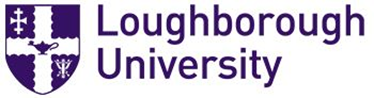 Application for Leave/Holiday in excess of one weekAnnual Leave Entitlement is 8 weeks, including public holidays and University closure days.This form should be completed and returned to your Supervisor BEFORE your leave commences.Personal DetailsName:Period of proposed leave: From: ............................To: ....................................Number of days…….Previous leave taken Remaining days……Purpose of proposed LeaveApplicant's signature:	Date:Comment  from Supervisor:Signed:	Date:Please forward this form to School PGR Administrator for recording on Co-Tutor.If the leave relates to a Student Visa/Tier 4 sponsored student for a period of 4 weeks/30 working days or more, please also forward the form to pgresearch@lboro.ac.uk. 